Межрегиональная конференция для представителей Минобрнауки России и органов управления образованием субъектов Российской Федерации по вопросам функционирования информационно-открытой интерактивной образовательной карты общеобразовательных учреждений РоссииМатериалы конференцииссылка на новую информационную систему "Интерактивная карта образовательных учреждений"  http://www.educationmap.ru ссылка на краткую презентацию-инструкцию по работе с картой: http://youtu.be/NOAX8UXqTL0 Вся информация о конференции по вопросам интерактивной образовательной карте размещена по ссылке http://www.eurekanet.ru/ewww/info/18664.html  запись лекции Селюкова Р.В. вы можете их просмотреть по ссылкам: http://youtu.be/vB3LVzvVHMo и http://youtu.be/TQmZn0H9Xuc Презентации выступлений смотрите в этом разделе.О проекте «Интерактивная карта общеобразовательных организаций России»http://www.educationmap.ru/emap/info/about.html 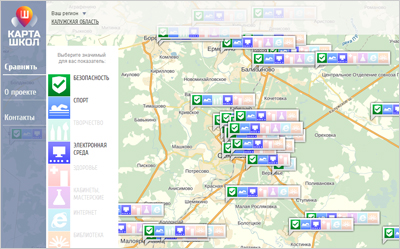 Интерактивная образовательная карта общеобразовательных учреждений России является проектом Министерства образования и науки Российской Федерации. Интерактивная карта общеобразовательных организаций России — электронный ресурс, обеспечивающий доступность, наглядность и удобство использования данных об их деятельности.С помощью карты можно увидеть результаты освоения основной образовательной программы ступеней основного и среднего (полного) общего образования учащихся. Кроме того, представлен широкий набор инструментов для поиска, выбора, сравнения и оценки образовательных организаций и оказываемых ими услуг по различным критериям и параметрам.Целевая аудитория информационной системы — родители и законные представители обучающихся; представители СМИ, эксперты, сотрудники общеобразовательных организаций; члены общественных советов; управленцы разного уровня. Информация представлена в виде:Текстовых данных (таблицы и списки).Графические данные (иллюстрации и фотографии).Картографические данные (интерактивные фрагменты карты с привязанными информационными объектами).Символьные (иконографические) данные (условные графические изображения).Как могут быть использованы данные карты?Общественностью (родителями, законными представителями (опекунами) детей):Поиск ближайших школ по месту проживания.Поиск контактной информации по школе (номера телефонов, адрес сайта).Ознакомление с информацией о школе по показателям мониторингов на платформе http://kpmo.ru, в которых она участвует.Ознакомление с рейтингом школы в муниципалитете, регионе, кластере регионов.Ознакомление с новостями, которые публикует школа о себе.Сравнение нескольких (до 3) школ по нескольким параметрам.Ознакомление с документами, которые школа обязана предоставлять на своём сайте. Инструменты для индикации фактов о недостающих документах.Подача частного обращения в школу по какому-либо вопросу (без публичного представления информации на сайте).Информация об оказываемых муниципальных услугах.Информация о дополнительных образовательных услугах.Представление образовательных результатов.Визуализация запрашиваемых данных по школам одного муниципалитета в текстовых, табличных форматах, форме диаграмм для отражения определенных данных в динамике по учебным годам, для целей сравнения школ по фиксированным показателям.Образовательными организациями: Автоматическое формирование «информационной карты школы» из агрегируемых данных. Возможность получить доступ к расширенным инструментам для пополнения и актуализации данных «информационной карты».Получение ссылок на информацию о части документов, которые должны быть обязательно представлены в публичном доступе (на сайте образовательной организации).Получение точных представлений о перечне обязательной информации, размещаемой на сайте образовательной организации и доступ к части этой информации.Получение удобных сервисов для размещения данных о результатах мониторингов, данных о позициях в рейтингах, в которых участвует школа.Получение возможности прохождения проверок документарно на основании данных, представленных в публичном пространстве.Получение возможности работать в разработанном по заданию Министерства образования и науки РФ «Электронном паспорте школы» и автоматически выкладывать данные из паспорта в «информационную карту».Органами управления образованием:Получение информации об оснащенности образовательной организации на основании данных самообследования для подготовки к приемке школы к новому учебному году.Ознакомление с местом школы в публичных рейтингах (по муниципалитету, по региону, по кластеру регионов).Контроль за корректностью перечня оказываемых муниципальных услуг.Контроль за полнотой информации, предоставляемой на сайте образовательной организации.Контролирующими и надзорными органами управления образованием:Получение информации об оснащенности образовательной организации на основании данных самообследования в рамках мониторинга на платформе http://kpmo.ru (может использоваться для аккредитации образовательных организаций).Доступ к основным документам, которые школа обязана предоставлять в публичном доступе для проведения документарных проверок.Доступ к данным мониторингов, в которых участвует школа, для осуществления документарных проверок.По вопросам работы Интерактивной образовательной карты вы можете обратиться в Службу поддержки.